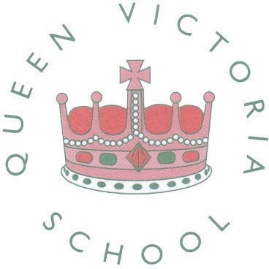 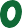 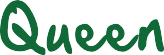 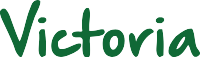 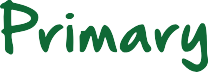 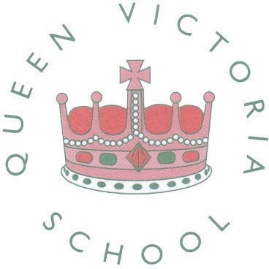 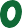        SCHOOL NEWSLETTER – ISSUE 5 – 15 NOVEMBER 2018Dear AllMany thanks to all those who have already given money for Children in Need today – we will let you know how much we raised.Across school we have been encountering a number of issues between children related to online gaming.  Often incidents that have taken place between children are being brought into school causing both upset and conflict. As a school we are going to bring in Online Safety Training for our children.  We Dear AllMany thanks to all those who have already given money for Children in Need today – we will let you know how much we raised.Across school we have been encountering a number of issues between children related to online gaming.  Often incidents that have taken place between children are being brought into school causing both upset and conflict. As a school we are going to bring in Online Safety Training for our children.  We 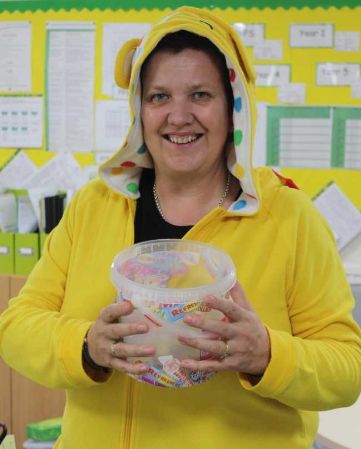        SCHOOL NEWSLETTER – ISSUE 5 – 15 NOVEMBER 2018would also welcome parents support with this, in monitoring what your child may be sending out via text, or over a game, and also what your child may receive.Finally, thank you to all those who have signed up to our online payment system.  If you need any help, lost the password etc, do speak to the school office.would also welcome parents support with this, in monitoring what your child may be sending out via text, or over a game, and also what your child may receive.Finally, thank you to all those who have signed up to our online payment system.  If you need any help, lost the password etc, do speak to the school office.would also welcome parents support with this, in monitoring what your child may be sending out via text, or over a game, and also what your child may receive.Finally, thank you to all those who have signed up to our online payment system.  If you need any help, lost the password etc, do speak to the school office.       SCHOOL NEWSLETTER – ISSUE 5 – 15 NOVEMBER 2018CHANGES TO PPA AT QUEEN VICCHANGES TO PPA AT QUEEN VICCHANGES TO PPA AT QUEEN VIC       SCHOOL NEWSLETTER – ISSUE 5 – 15 NOVEMBER 2018All teachers are entitled to time during the working week to plan, prepare and assess (PPA).  At Queen Vic, this time (10%) has previously been covered by a member of our support staff.  From next week Junior Jam will be providing this cover, allowing our support staff team to focus on intervention and booster groups, across school.Junior Jam will be providing the following activities: ICT, PE and Music, run by qualified teachers.Your child will get over the next 2 terms, the opportunity to do animation, film making, play African drums, write their own song, athletics, cricket and even boxercise, to name a few.Please ensure your child has their PE kit in school on the day below.Children, in the morning, will not have an outdoor break, but will have a ‘snack stop’ between activities.All teachers are entitled to time during the working week to plan, prepare and assess (PPA).  At Queen Vic, this time (10%) has previously been covered by a member of our support staff.  From next week Junior Jam will be providing this cover, allowing our support staff team to focus on intervention and booster groups, across school.Junior Jam will be providing the following activities: ICT, PE and Music, run by qualified teachers.Your child will get over the next 2 terms, the opportunity to do animation, film making, play African drums, write their own song, athletics, cricket and even boxercise, to name a few.Please ensure your child has their PE kit in school on the day below.Children, in the morning, will not have an outdoor break, but will have a ‘snack stop’ between activities.All teachers are entitled to time during the working week to plan, prepare and assess (PPA).  At Queen Vic, this time (10%) has previously been covered by a member of our support staff.  From next week Junior Jam will be providing this cover, allowing our support staff team to focus on intervention and booster groups, across school.Junior Jam will be providing the following activities: ICT, PE and Music, run by qualified teachers.Your child will get over the next 2 terms, the opportunity to do animation, film making, play African drums, write their own song, athletics, cricket and even boxercise, to name a few.Please ensure your child has their PE kit in school on the day below.Children, in the morning, will not have an outdoor break, but will have a ‘snack stop’ between activities.       SCHOOL NEWSLETTER – ISSUE 5 – 15 NOVEMBER 2018COMING NEXT WEEKCOMING NEXT WEEKCOMING NEXT WEEK       SCHOOL NEWSLETTER – ISSUE 5 – 15 NOVEMBER 2018New year group curriculum plans for this half term.New Reading logs with plenty of space for parent and teacher commentsLook out for these in your child’s bag.New year group curriculum plans for this half term.New Reading logs with plenty of space for parent and teacher commentsLook out for these in your child’s bag.New year group curriculum plans for this half term.New Reading logs with plenty of space for parent and teacher commentsLook out for these in your child’s bag.       SCHOOL NEWSLETTER – ISSUE 5 – 15 NOVEMBER 2018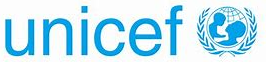        UNICEF       UNICEF       SCHOOL NEWSLETTER – ISSUE 5 – 15 NOVEMBER 2018For more than 70 years, UNICEF has led the global fight for children’s rights. UNICEF works in 190 countries and territories, to protect the rights of every child. Queen Victoria Primary School has joined UNICEF to make a direct impact in the lives of the world’s most vulnerable children. Our aim is to join our voice with theirs and make a difference to the lives of children. As a school, we will be promoting and protecting children's rights. A group of children and staff will work together to help promote children's rights and responsibilities. We are pleased to tell you that the children helping to support the programme are:  Daisy 5B, Brianna 4N, Sophie 4D, Ishaan 4B, Sean 5B, Tyler 5N, Lily-Mae, 5D – another example of Queen Vic Pioneers in action!For more than 70 years, UNICEF has led the global fight for children’s rights. UNICEF works in 190 countries and territories, to protect the rights of every child. Queen Victoria Primary School has joined UNICEF to make a direct impact in the lives of the world’s most vulnerable children. Our aim is to join our voice with theirs and make a difference to the lives of children. As a school, we will be promoting and protecting children's rights. A group of children and staff will work together to help promote children's rights and responsibilities. We are pleased to tell you that the children helping to support the programme are:  Daisy 5B, Brianna 4N, Sophie 4D, Ishaan 4B, Sean 5B, Tyler 5N, Lily-Mae, 5D – another example of Queen Vic Pioneers in action!For more than 70 years, UNICEF has led the global fight for children’s rights. UNICEF works in 190 countries and territories, to protect the rights of every child. Queen Victoria Primary School has joined UNICEF to make a direct impact in the lives of the world’s most vulnerable children. Our aim is to join our voice with theirs and make a difference to the lives of children. As a school, we will be promoting and protecting children's rights. A group of children and staff will work together to help promote children's rights and responsibilities. We are pleased to tell you that the children helping to support the programme are:  Daisy 5B, Brianna 4N, Sophie 4D, Ishaan 4B, Sean 5B, Tyler 5N, Lily-Mae, 5D – another example of Queen Vic Pioneers in action!Tristan – Year 6Tristan – Year 6Tristan – Year 6Tristan – Year 6Tristan – Year 6Tristan – Year 6Tristan has been presented with the Pride of Birmingham Award for his work in raising £600, to purchase essential supplies for Bimingham’s homeless community.Tristan has always taken food for a homeless man, who sits outside a theatre in Dudley.  However on an evening visit to a Birmingham theatre Tristan noticed that there were a lot of homeless people on the streets.  A few days later, Tristan said to his mom that he would like to go back to visit the homeless at Christmas and take them bags of goodies.  Tristan got gloves, hats, food and drink which he distributed.People who received gift bags said “what he was doing was brilliant”, “he has a heart of gold” “he is the salt of the earth”.Tristan, we are so proud of you.  Well done a real Queen Vic Pioneer!Tristan has been presented with the Pride of Birmingham Award for his work in raising £600, to purchase essential supplies for Bimingham’s homeless community.Tristan has always taken food for a homeless man, who sits outside a theatre in Dudley.  However on an evening visit to a Birmingham theatre Tristan noticed that there were a lot of homeless people on the streets.  A few days later, Tristan said to his mom that he would like to go back to visit the homeless at Christmas and take them bags of goodies.  Tristan got gloves, hats, food and drink which he distributed.People who received gift bags said “what he was doing was brilliant”, “he has a heart of gold” “he is the salt of the earth”.Tristan, we are so proud of you.  Well done a real Queen Vic Pioneer!Tristan has been presented with the Pride of Birmingham Award for his work in raising £600, to purchase essential supplies for Bimingham’s homeless community.Tristan has always taken food for a homeless man, who sits outside a theatre in Dudley.  However on an evening visit to a Birmingham theatre Tristan noticed that there were a lot of homeless people on the streets.  A few days later, Tristan said to his mom that he would like to go back to visit the homeless at Christmas and take them bags of goodies.  Tristan got gloves, hats, food and drink which he distributed.People who received gift bags said “what he was doing was brilliant”, “he has a heart of gold” “he is the salt of the earth”.Tristan, we are so proud of you.  Well done a real Queen Vic Pioneer!Tristan has been presented with the Pride of Birmingham Award for his work in raising £600, to purchase essential supplies for Bimingham’s homeless community.Tristan has always taken food for a homeless man, who sits outside a theatre in Dudley.  However on an evening visit to a Birmingham theatre Tristan noticed that there were a lot of homeless people on the streets.  A few days later, Tristan said to his mom that he would like to go back to visit the homeless at Christmas and take them bags of goodies.  Tristan got gloves, hats, food and drink which he distributed.People who received gift bags said “what he was doing was brilliant”, “he has a heart of gold” “he is the salt of the earth”.Tristan, we are so proud of you.  Well done a real Queen Vic Pioneer!Tristan has been presented with the Pride of Birmingham Award for his work in raising £600, to purchase essential supplies for Bimingham’s homeless community.Tristan has always taken food for a homeless man, who sits outside a theatre in Dudley.  However on an evening visit to a Birmingham theatre Tristan noticed that there were a lot of homeless people on the streets.  A few days later, Tristan said to his mom that he would like to go back to visit the homeless at Christmas and take them bags of goodies.  Tristan got gloves, hats, food and drink which he distributed.People who received gift bags said “what he was doing was brilliant”, “he has a heart of gold” “he is the salt of the earth”.Tristan, we are so proud of you.  Well done a real Queen Vic Pioneer!Tristan has been presented with the Pride of Birmingham Award for his work in raising £600, to purchase essential supplies for Bimingham’s homeless community.Tristan has always taken food for a homeless man, who sits outside a theatre in Dudley.  However on an evening visit to a Birmingham theatre Tristan noticed that there were a lot of homeless people on the streets.  A few days later, Tristan said to his mom that he would like to go back to visit the homeless at Christmas and take them bags of goodies.  Tristan got gloves, hats, food and drink which he distributed.People who received gift bags said “what he was doing was brilliant”, “he has a heart of gold” “he is the salt of the earth”.Tristan, we are so proud of you.  Well done a real Queen Vic Pioneer!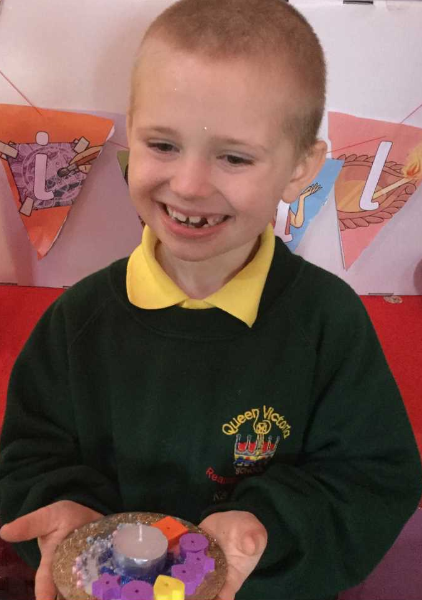 Nurture Celebrate DiwaliNurture Celebrate DiwaliNurture Celebrate DiwaliNurture Celebrate Diwali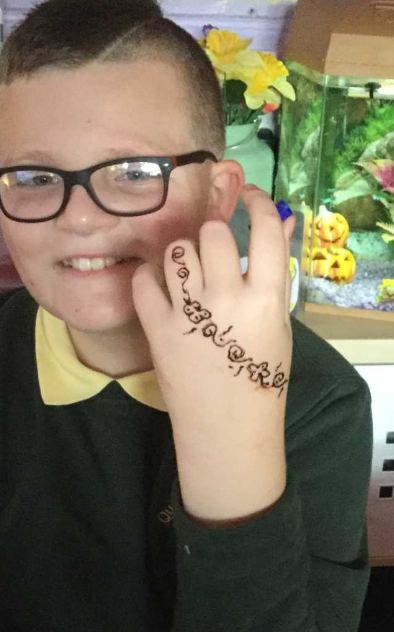 We enjoyed celebrating Diwali by taking part in a variety of fun and creative activities.  This involved Bhangra Dancing, Mehndi Patterns, Indian Food Tasting and Cooking which enabled us to raise £29.40, which we donated to charityWe enjoyed celebrating Diwali by taking part in a variety of fun and creative activities.  This involved Bhangra Dancing, Mehndi Patterns, Indian Food Tasting and Cooking which enabled us to raise £29.40, which we donated to charityWe enjoyed celebrating Diwali by taking part in a variety of fun and creative activities.  This involved Bhangra Dancing, Mehndi Patterns, Indian Food Tasting and Cooking which enabled us to raise £29.40, which we donated to charityWe enjoyed celebrating Diwali by taking part in a variety of fun and creative activities.  This involved Bhangra Dancing, Mehndi Patterns, Indian Food Tasting and Cooking which enabled us to raise £29.40, which we donated to charity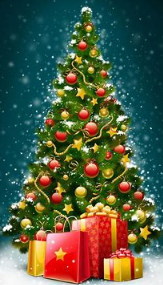 HOLD THIS DATEHOLD THIS DATEQUEEN VICTORIA’S CHRISTMAS FAYRETHURSDAY 13th DECEMBER5PM – 7PMQUEEN VICTORIA’S CHRISTMAS FAYRETHURSDAY 13th DECEMBER5PM – 7PMOwn Clothes DaysOwn Clothes DaysOwn Clothes DaysOwn Clothes DaysOwn Clothes DaysOwn Clothes DaysOwn Clothes DaysAs announced above, the school are going to be holding a Christmas Fayre on Thursday 13th December.  We are therefore giving the children an opportunity to come in their own clothes and in return bring in a donation for the fayre.Wear your own clothes on	Friday 30 November					Friday 7 December	Donate a bottle, tin or toiletries				Donate chocolate or sweets for the 									famous Mrs Rindl Chocolate Stall As announced above, the school are going to be holding a Christmas Fayre on Thursday 13th December.  We are therefore giving the children an opportunity to come in their own clothes and in return bring in a donation for the fayre.Wear your own clothes on	Friday 30 November					Friday 7 December	Donate a bottle, tin or toiletries				Donate chocolate or sweets for the 									famous Mrs Rindl Chocolate Stall As announced above, the school are going to be holding a Christmas Fayre on Thursday 13th December.  We are therefore giving the children an opportunity to come in their own clothes and in return bring in a donation for the fayre.Wear your own clothes on	Friday 30 November					Friday 7 December	Donate a bottle, tin or toiletries				Donate chocolate or sweets for the 									famous Mrs Rindl Chocolate Stall As announced above, the school are going to be holding a Christmas Fayre on Thursday 13th December.  We are therefore giving the children an opportunity to come in their own clothes and in return bring in a donation for the fayre.Wear your own clothes on	Friday 30 November					Friday 7 December	Donate a bottle, tin or toiletries				Donate chocolate or sweets for the 									famous Mrs Rindl Chocolate Stall As announced above, the school are going to be holding a Christmas Fayre on Thursday 13th December.  We are therefore giving the children an opportunity to come in their own clothes and in return bring in a donation for the fayre.Wear your own clothes on	Friday 30 November					Friday 7 December	Donate a bottle, tin or toiletries				Donate chocolate or sweets for the 									famous Mrs Rindl Chocolate Stall As announced above, the school are going to be holding a Christmas Fayre on Thursday 13th December.  We are therefore giving the children an opportunity to come in their own clothes and in return bring in a donation for the fayre.Wear your own clothes on	Friday 30 November					Friday 7 December	Donate a bottle, tin or toiletries				Donate chocolate or sweets for the 									famous Mrs Rindl Chocolate Stall As announced above, the school are going to be holding a Christmas Fayre on Thursday 13th December.  We are therefore giving the children an opportunity to come in their own clothes and in return bring in a donation for the fayre.Wear your own clothes on	Friday 30 November					Friday 7 December	Donate a bottle, tin or toiletries				Donate chocolate or sweets for the 									famous Mrs Rindl Chocolate Stall Diary DatesDiary DatesDiary DatesDiary DatesDiary DatesDiary DatesDiary DatesStart of TermChildren in NeedYears 1 and 2 Pantomime (in school)Nursery Christmas PerformanceSchool Christmas LunchInclusion Team – Coffee Morning (by invite only)Reception Christmas Performance    10am – 11am and 1.30pm – 2.30pmChristmas FayreChristmas Jumper DayReception Christmas Trip - Safari ParkPraise Assembly (Year 1 to 6 - invitation only)School Carol ConcertYear 1 Party DayReception Party DayNursery Party DayTime for Twos Party  DaySchool Closes for ChristmasSchool OpensYear 2 – 6 Party Days to be announced shortlyStart of TermChildren in NeedYears 1 and 2 Pantomime (in school)Nursery Christmas PerformanceSchool Christmas LunchInclusion Team – Coffee Morning (by invite only)Reception Christmas Performance    10am – 11am and 1.30pm – 2.30pmChristmas FayreChristmas Jumper DayReception Christmas Trip - Safari ParkPraise Assembly (Year 1 to 6 - invitation only)School Carol ConcertYear 1 Party DayReception Party DayNursery Party DayTime for Twos Party  DaySchool Closes for ChristmasSchool OpensYear 2 – 6 Party Days to be announced shortlyStart of TermChildren in NeedYears 1 and 2 Pantomime (in school)Nursery Christmas PerformanceSchool Christmas LunchInclusion Team – Coffee Morning (by invite only)Reception Christmas Performance    10am – 11am and 1.30pm – 2.30pmChristmas FayreChristmas Jumper DayReception Christmas Trip - Safari ParkPraise Assembly (Year 1 to 6 - invitation only)School Carol ConcertYear 1 Party DayReception Party DayNursery Party DayTime for Twos Party  DaySchool Closes for ChristmasSchool OpensYear 2 – 6 Party Days to be announced shortlyMonday 5 NovemberFriday 16 NovemberTuesday 27 NovemberThursday 6 DecemberWednesday 12 DecemberWednesday 12 DecemberThursday 13 DecemberThursday 13 December – 5pm  to 7pmFriday 14 DecemberWednesday 19 DecemberWednesday 19 DecemberThursday 20 DecemberFriday 21 DecemberFriday 21 DecemberFriday 21 DecemberFriday 21 DecemberFriday 21 DecemberMonday 7 JanuaryMonday 5 NovemberFriday 16 NovemberTuesday 27 NovemberThursday 6 DecemberWednesday 12 DecemberWednesday 12 DecemberThursday 13 DecemberThursday 13 December – 5pm  to 7pmFriday 14 DecemberWednesday 19 DecemberWednesday 19 DecemberThursday 20 DecemberFriday 21 DecemberFriday 21 DecemberFriday 21 DecemberFriday 21 DecemberFriday 21 DecemberMonday 7 JanuaryMonday 5 NovemberFriday 16 NovemberTuesday 27 NovemberThursday 6 DecemberWednesday 12 DecemberWednesday 12 DecemberThursday 13 DecemberThursday 13 December – 5pm  to 7pmFriday 14 DecemberWednesday 19 DecemberWednesday 19 DecemberThursday 20 DecemberFriday 21 DecemberFriday 21 DecemberFriday 21 DecemberFriday 21 DecemberFriday 21 DecemberMonday 7 JanuaryMonday 5 NovemberFriday 16 NovemberTuesday 27 NovemberThursday 6 DecemberWednesday 12 DecemberWednesday 12 DecemberThursday 13 DecemberThursday 13 December – 5pm  to 7pmFriday 14 DecemberWednesday 19 DecemberWednesday 19 DecemberThursday 20 DecemberFriday 21 DecemberFriday 21 DecemberFriday 21 DecemberFriday 21 DecemberFriday 21 DecemberMonday 7 JanuaryNurture SaleNuturThe children in Nuture will be selling biscuits during next half term.  Below are the dates and the year groups they will be selling to.All sales will take place on the Friday of that week!Christmas Light Switch on in the Borough	Saturday 17th November		Halesowen Christmas Lights Switch on	Saturday 17th November		Merry Hill Centre Christmas Lights Switch on	Saturday 24th November		Dudley Christmas Lights Switch on	Friday 30th November 			Brierley Hill Christmas Lights Switch on	Friday 30th November			Kingswinford Christms Lights Switch on	Saturday 1st December			Stourbridge Christmas Lights Switch on	Saturday 1st December			Gornal Chrismas Lights Switch on	Further information is available at:	http://www.dudley.gov.uk/news/dates_announced-for-christmas-light-switch-on-events/Rockies Youth ClubThis is a Youth Club catering for young people with Special Educational Needs and disabilities, ages 11 - 25 years.The club runs on a Tuesday evening from 18:00 - 20:30. It is based at Lower Gornal Youth Centre, Temple Street, DY3 2PE.See poster information about a Christmas Party they are holding below.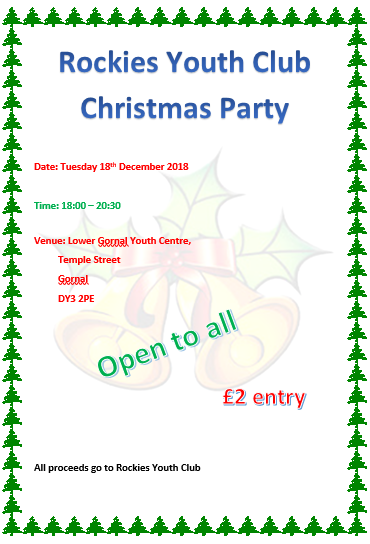 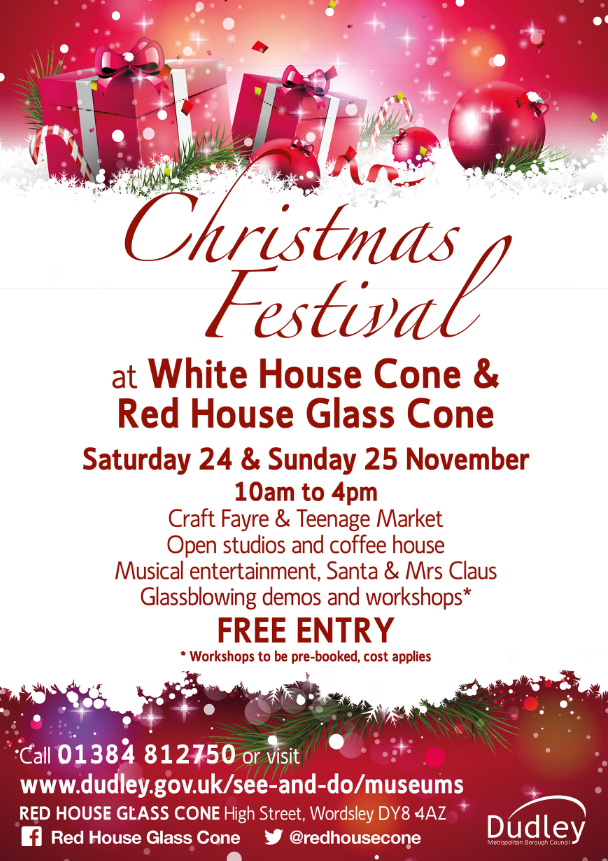 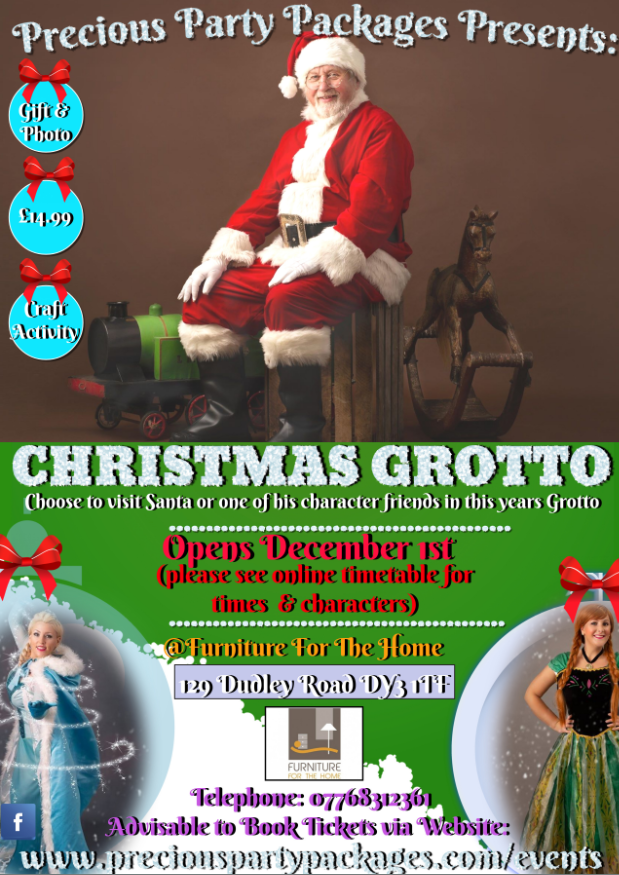 